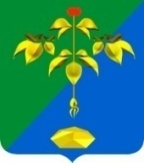 АДМИНИСТРАЦИЯ ПАРТИЗАНСКОГО ГОРОДСКОГО ОКРУГАПРИМОРСКОГО КРАЯП О С Т А Н О В Л Е Н И Е          Во  исполнение постановления Правительства Приморского края от  18.04.2023 года № 254-пп «О внесении изменения в постановление Администрации Приморского края от 17 апреля 2018 года №171-па «Об утверждении Порядка отбора претендентов на право включения в схему размещения нестационарных торговых объектов на территории муниципальных образований Приморского края», на основании статей 29, 32 Устава Партизанского городского округа администрация Партизанского городского округаПОСТАНОВЛЯЕТ: Внести в Порядок проведения закрытого аукциона по отбору претендентов на право включения в Схему размещения нестационарных торговых объектов на территории Партизанского городского округа, утвержденный постановлением администрации Партизанского городского округа от 29 августа 2018 года № 1018-па следующие изменения: 1.1 Дополнить подпункт 4.1  пункта 4 раздела I «Общие положения»,  после слов «без проведения аукциона имеют» словами «индивидуальные предприниматели (в случае если индивидуальные предприниматели признаны сельскохозяйственными товаропроизводителями на основании Федерального закона от 29 декабря 2006 года N 264-ФЗ "О развитии сельского хозяйства")».2.Настоящее постановление подлежит официальному опубликованию (обнародованию) в газете «Вести», размещению на официальном сайте в информационно-телекоммуникационной сети «Интернет» и вступает в  законную силу после его опубликования (обнародования).	3.Контроль за исполнением настоящего постановления возложить на первого заместителя главы администрации Партизанского городского округа С.С. Юдина.Глава городского округа                                                                  О.А. Бондарев                                                                                      19 мая 2023 г.	              № 743- паО внесении изменений в постановление администрации Партизанского городского округа от 29 августа 2018 года№ 1018-па «Об утверждении Порядка проведения закрытогоаукциона по отбору претендентов на право включенияв Схему размещения нестационарных торговых объектовна территории Партизанского городского округа»